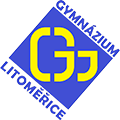 Přihláška na přípravný kurzKurz: matematika, český jazyk, matematika a český jazyk*Čtvrtek 14:15 – 15:45 hod. 5. třída               16:00 – 17:30 hod. 9. třídaJméno žáka: Adresa:Třída:Škola, kterou žák navštěvuje:Telefonní kontakt a email na zákonné zástupce:Přihlášku zašlete na e-mail: marschallova.a@gjj.czPozn.: Termín i čas kurzu se může v průběhu září změnit*Nehodící se škrtněte